Registration Form p.1 of 6Account Holder Information:Mr./Ms./Mrs.Last Name:_________________________  First Name:____________________________ M.I.___Street No. and Name:_______________________________________________________________City:________________________________    State:_______    Zip Code:____________________Mailing Address (if different from above)Street No. and Name/PO Box:_________________________________________________City:________________________________    State:_______    Zip Code:______________Home Phone:__________________   Work Phone:_____________________ Cell Phone:________________E-mail address:_________________________________Nearest Relative/Emergency Contact:Last Name:_________________________  First Name:____________________________ M.I.___Relation:___________________________Home Phone:__________________   Work Phone:_____________________ Cell Phone:________________Student Information (if different than Account Holder):Last Name:_________________________  First Name:____________________________ M.I.___(if different from Account holder)Street No. and Name:_______________________________________________________________City:________________________________    State:_______    Zip Code:____________________Home Phone:__________________  Cell Phone:________________School:_____________________________________________  Grade:____  Age:_________D.O.B:_______________________Registration Form p.2 of 6Payment Information
1) Registration Fee*, Materials Fee**, and First Months Tuition due at time of Registration.
2) Monthly tuition is due on the 20th of the preceding month for the following month.
(Example: October 2013's Tuition is due on September 20th 2013)
Fees:
*REGISTRATION FEE: There will be a onetime registration fee of $75.00 for students who are enrolling in a continuing scheduled curriculum (Meaning full year enrollment, summer included). As long as the student continues studying with the Bzdick Studio, this fee will only be required one time, at registration. For returning students who have a break in lessons, there will be a $25 registration fee at the time of re-registration.

**MATERIALS FEE: There will be an annual $50 materials fee due at registration for each class in which a student is enrolled. 

LATE FEE: There will be a $15.00 late fee added to the next month’s tuition for payments that are received 10 days past the due date, and additional $5.00 will be added for each 10 days after that. Accounts that exceed one month without payment will be sent to a collection agency. The person responsible for account payment will be responsible for paying all tuition that is owed plus any and all collection fees that may be incurred by the Bzdick Studio of Performing Arts.
These unpaid lesson spots will then be open for rescheduling.

BOUNCED CHECK FEE: Bounced checks will result in a charge of $50 plus any associated fees/charges incurred by the studio. 

There will be a $5.00 fee charged for autopay credit cards that are declined or otherwise not valid due to any reason such as and not limited to: Insufficient funds, expired card, lost or stolen cards, etc.

There are no refunds.
I've read the above and agree.Signature Text
By signing this Electronic Signature Acknowledgment Form, I agree that my
electronic signature is the legally binding equivalent to my handwritten signature. Whenever I
execute an electronic signature, it has the same validity and meaning as my handwritten signature.
I will not, at any time in the future, repudiate the meaning of my electronic signature or claim that
my electronic signature is not legally binding.
By signing below, I accept the conditions of this agreement.
I've read the above and agree.Release of Liability
As the legal parent or guardian, I release and hold harmless Bzdick Studio of Performing Arts, its owners and operators from any and all liability, claims, demands, and causes of action whatsoever, arising out of or related to any loss, damage, or injury, including death, that may be sustained by the participant and/or the undersigned, while in or upon the premises or any premises under the control and supervision of Bzdick Studio of Performing Arts, its owners and operators or in route to or from any of said premises.
I've read the above and agree.Registration Form p.3 of 6Medical Emergency
The undersigned gives permission to Bzdick Studio of Performing Arts, its owners and operators to seek medical treatment for the participant in the event they are not able to reach a parent or guardian. I hereby declare any physical/mental problems, restrictions, or condition and/or declare the participant to be in good physical and mental health. I request that our doctor/physician ________________ be called and that my child be transported to ______________________ hospital. Please include physicians' phone number _______________.
I've read the above and agree.Publicity Release
I hereby grant the Bzdick Studio of Performing Arts the irrevocable right and permission, throughout the world, in connection with the photographs or video taken of me, or in which I may be included with others, the following: (a) the right to use and reuse, in any manner at all, said photographs and videos, in whole or in part, modified or altered, either by themselves or in conjunction with other photographs and videos, in any medium or form of distribution, and for any purposes whatsoever, including, without limitation, all promotional and advertising uses, and other trade purposes, as well as using my name in connection therewith, if he so desires; and (b) the right to copyright said photographs and videos in his own name or in any other name that he may select. I waive the right to inspect or approve any use thereof.
I hereby forever release and discharge Bzdick Studio of Music from any and all claims, actions and demands arising out of or
in connection with the use of said photographs and videos, including, without limitation, ,any and all claims for invasion of
privacy and libel. This release shall inure to the benefit of the assigns, licensees and legal representatives of Bzdick Studio of Performing Arts, as well as the party(ies) for whom he took said photographs.
Please check one:
___ I represent that I am over the age of eighteen years and that I have read the foregoing and fully and
completely understand the contents hereof.
___ I represent that the child is a minor and that I am the parent or duly authorized representative of
the child and that I have read the foregoing and fully and completely understand the contents hereof.
Photographer: Bzdick Studio of Performing Arts or photographer working for the Bzdick Studio of Performing Arts to produce articles for promotion of this studio and it's work.
I've read the above and agree.Agreement to Studio Policies
I have read and agree to follow all policies and procedures that are stated on the Bzdick Studio Website and on this Registration form
I've read the above and agree.Print Full Name:_______________________________________________________         Signature										DateRegistration Form p.4 of 6Auto payment RequestAuto Pay Agreement
The undersigned gives permission to Bzdick Studio of Performing Arts to charge monthly tuition and any other applicable policy fees to the credit card that is given and kept on file for payment. Monthly tuition of the classes for which the undersigned has enrolled will be charged on the 20th of every month for the following months tuition. Registration Fee, Materials Fee and first months tuition will be charged at registration. The undersigned has the right to discontinue this auto payment agreement with 30 days notice provided they establish new payment arrangements with the Bzdick Studio of Performing Arts
I've read the above and agree.
 Print Full Name:_______________________________________________________         Signature										DateMethod of Payment Verification:I will be paying by:	Cash:            Check:            Credit Card:               Debit Card:Auto Payment Information:Credit Card Verification: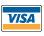 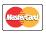 		Name as it appears on Credit Card:_____________________________________________		Card Type:                  		Card Number:____________________________________________________		Expiration Date: _________________________________________________						(XX/XX/XXXX)		CSV#   ___   ___    ___Registration Form p.5 of 6Classes interested in enrolling:Class Tuition:
Classes are scheduled to last the entire 2017-2018 session
(These are prices for registered students. Non registered students will pay Master Coaching Fees)


Acting to Develop Style……………………$25.00 per class; $1000.00 per month
(Class size min.6 max 12)

The Singing Actors Workshop (Ages 15 and up)……………  $25.00 per class; $100.00 per month
(Class size min.6 max 10)

Musicianship for Singers…………………    $30.00 per class
(Class size min.6 max 15)
                                                        
Audition Assessment Workshop…………………    $50.00 per workshop 
(Class size min.6  max 8)

Master Coaching…………………… $50.00 per class (for students and alumni);    
 $75.00 per class (for non alumni students who are not currently enrolled at the studio)

Private Vocal Lessons………………………$37.50 per class; $150.00 per month

Private Acting Lessons……………………  $37.50 per class; $150.00 per monthRegistration Form p.6 of 6Students or parent/guardians must complete and sign the Bzdick Studio of Performing Arts registration form and agree to all its procedures, permission requests and waivers.
Students or parent/guardians must agree to the following payment schedule:
PAYMENT SCHEDULE: 
1) Registration fee, materials fee, and first months tuition due at time of registration.
2) Monthly tuition is due on the 20th of the month preceding classes.
 (Example: October 2013's tuition is due on September 20th, 2013)

Fees:
REGISTRATION FEE: There will be a one time registration fee of $75.00 for students who are enrolling in a continuing scheduled curriculum (meaning full year enrollment, summer included).  As long as the student continues studying with the Bzdick Studio, this fee will only be required one time, at registration. For returning students who have a break in lessons, there will be a $25 registration fee at the time of re-registration.

MATERIALS FEE: There will be an annual $50 materials fee due at registration for each class in which a student is enrolled.  This fee will be required in September of each year.

LATE FEE: There will be a $15.00 late fee added to the next month tuition for payments that are received 10 days past the due date and an additional $5.00 will be added for each 10 days after. Accounts that exceed one month without payment will be sent to a collection agency. The person responsible for account payment will be responsible for paying all tuition that is owed plus any and all collection fees that may be incurred by the Bzdick Studio of Performing Arts.
These unpaid lesson spots will then be open for rescheduling.
 
BOUNCED CHECK FEE: Bounced checks will result in a charge of $50 plus any associated fees/charges incurred by the studio. 

DECLINED CREDIT CARD FEE: Credit cards that are declined result in fees that are charged to the Bzdick Studio of Performing Arts. Therefore, there will be a $10.00 fee charged for each occurrence plus any fees charged to the Bzdick Studio of Performing Arts.

Make-ups:  Unless there are unexpected studio closings (i.e., inclement weather), there are no make-up classes at the Bzdick Studio of Performing Arts. It is up to the student to attend each lesson scheduled. This is the common practice of most studios, colleges, and other professional offices. You are paying for a reserved time, not just the lesson/class. Each student has chosen and reserved their lesson/class time, it is up to them to keep the commitment.

Unexpected Studio Closing/Inclement Weather Closings
Every effort will be made to maintain normal studio hours. The Bzdick Studio of Performing Arts will not follow the public school closing, but will determine weather related closing on an event by event basis. Please check the Bzdick Studio of Performing Arts Facebook page for up-to-date information. Makeup Master Classes will be scheduled to make up for weather related cancellations. In the RARE case of an absence of your instructor, there will NOT be a substitute teacher scheduled. Master Classes (at no charge to the student) will be scheduled to make up for these rare instructor absences.

Termination of Lessons or Classes:
Thirty days’ notice is required to withdraw from any classes or lessons. Written termination notice must be given by the first day of the last month of lessons or classes.         Signature										DateGroup ClassesDaysTuitionX to request EnrollmentActing to Develop Style Monday 4:30pM$100.00Singing Actors Workshop Monday 5:30pM$100.00Musicianship for Singers Workshop2nd Sat.25.00ClassDay PreferenceTuitionPrivate Lesson  (30 minutes each) List Top 3 Day  Choices$150.00Monday$150.00Tuesday$150.00Wednesday$150.00Thursday$150.00Friday$150.00Saturday$150.00Private Coaching’s for one time slots are scheduled as available and are $75.00 